            385438, а. Ходзь, ул. Краснооктябрьская, 104, Кошехабльский район, Республика Адыгея,                                                                               тел.факс: 8(87770) 9-67-40                                                                 E-mail: Xodzinskoe@mail.ru; сайт:  adm-hodz.ruРАСПОРЯЖЕНИЕ «15» февраля 2021 г.                                 №10                                                         а. Ходзь«Об утверждении Плана антинаркотических мероприятий на территории Ходзинского сельского поселения на 2021 год»       В целях реализации Федерального Закона №3-ФЗ от 08.01.1998г. «О наркотических средствах и психотропных веществах», Указа Президента РФ № 690 от 09.06.2010г. «Об утверждении Стратегии государственной антинаркотической политики Российской Федерации до 2020 года», Федерального Закона № 120-ФЗ от 24.06.1999г. «Об основах системы профилактики безнадзорности и правонарушений несовершеннолетних» и Федерального Закона № 131-ФЗ от 06.10.2003г. «Об общих принципах организации местного самоуправления в Российской Федерации», обеспечения координации деятельности территориальных органов исполнительной власти и органов местного самоуправления по противодействию незаконному обороту наркотических средств, психотропных веществ и их прекурсов:1. Утвердить План антинаркотических мероприятий на территории Ходзинского сельского поселения Кошехабльского района на 2021 год согласно приложению №1.2. Настоящее распоряжение  вступает в силу со дня его подписания.3. Контроль за выполнением распоряжения оставляю за собой.Глава МО«Ходзинское сельское поселение»                                        Р.М.Тлостнаков                                  Приложение  № 1 
                                                                       к распоряжению главы  администрации 
                                         Ходзинского сельского
                                                         поселения от 15.02.2021г. №10 
ПЛАН
антинаркотических мероприятий на территории
Ходзинского сельского поселения  на 2021 год               АДЫГЭ РЕСПУБЛИКМУНИЦИПАЛЬНЭ  ГЪЭПСЫКIЭ ЗИIЭ «ФЭДЗ  КЪОДЖЭ ПСЭУПI»                  385438 къ. Фэдз,      Краснооктябрьска иур №104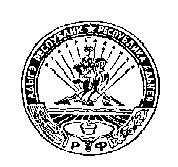 РЕСПУБЛИКА АДЫГЕЯМУНИЦИПАЛЬНОЕ ОБРАЗОВАНИЕ«ХОДЗИНСКОЕ СЕЛЬСКОЕ ПОСЕЛЕНИЕ385438 а. Ходзь, ул. Краснотябрьская ,104№ п/пМероприятияСрок исполненияИсполнители1Проведение заседанийантинаркотической комиссии1 раз в кварталЧЛЕНЫ  АНК2Сбор, обобщение и анализ информации о фактах распространения наркотических средств в местах проведения культурно-массовых и досуговых молодёжных мероприятий.в течение года ЧЛЕНЫ  АНК3Проведение рабочих совещаний среди руководителей предприятий, крестьянско-фермерских хозяйств, землепользователей по вопросу выявления и уничтожения   наркосодержащей растительности.июнь-августГлава сельского поселения –Тлостнаков Р.М.,руководители хозяйств4Организация  занятости подростков во время летних каникулиюнь-августМБОУ СОШ №11  5Проведение спортивных соревнований, турниров, направленных на пропаганду здорового образа жизнив течение годаМБОУ СОШ №116Проведение родительских собраний, классных часов в МБОУ  СОШ по профилактике наркомании и алкоголизма среди несовершеннолетнихежеквартальноМБОУ СОШ №117Осуществление мероприятий по выявлению и уничтожению дикорастущей конопли и незаконных посевов на территории Ходзинского сельского поселенияиюнь - октябрьГлава сельского поселения –Тлостнаков Р.М. уполномоченный инспектор полиции ( по согласованию)8Проведение  встреч с жителями населенного пункта сельского поселения, с целью разъяснения административной и уголовной ответственности за незаконное культивирование растений, содержащих наркотические вещества, а также для формирования негативного отношения общественности к употреблению наркотиковв течение годаУчастковый уполномоченный 9Проведение мероприятий в  сельских библиотеках по профилактике наркомании (информационные стенды, читательские конференции). в течение годаРаботники библиотеки10Проведение рейдов по торговым точкам, занимающихся реализацией алкогольной продукции и пива  и  местам  вечернего пребывания несовершеннолетних и молодежиСогласно графикаЧлены АНК, члены ИДН, 11Индивидуально-профилактическая работа с подросткамив течение годаСоциальный педагог МБОУ СОШ  №11, психолог МБОУ СОШ  №11,12Взаимодействие с представителями  СМИ для освещения текущих вопросов противодействия наркомании, информации, направленной на пропаганду  здорового образа жизни.по мере необходимостиГлава сельского поселения Тлостнаков Р.М.,13Об информационном обеспечении деятельности антинаркотической комиссии на официальном сайте администрации поселенияВ течение годаЗам.главы администрации Афашагова З.Т.